Track design investigation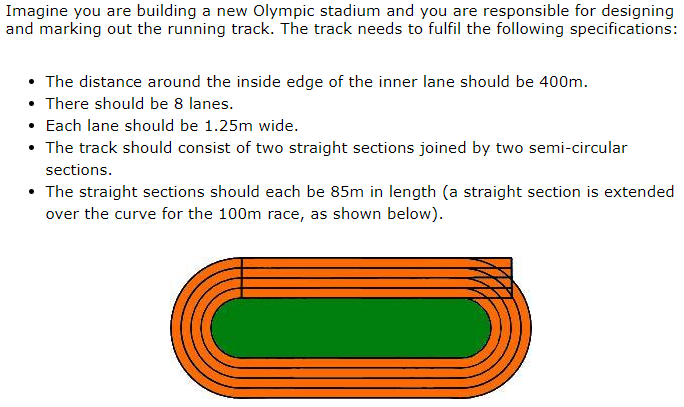 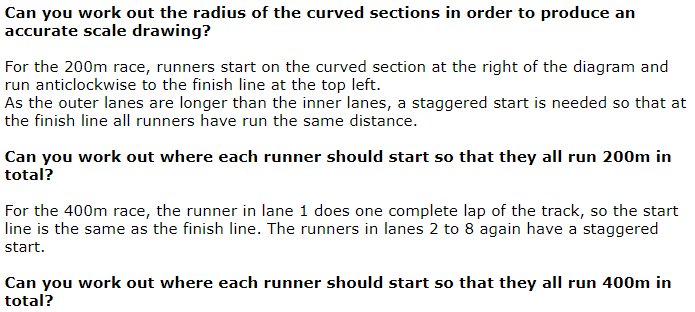 